(Ф 21.01 – 03)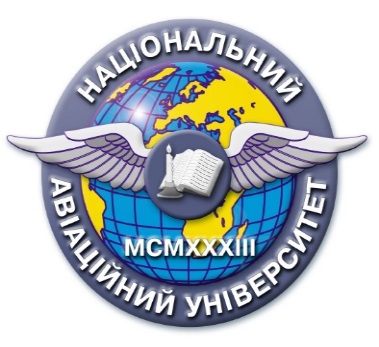 Силабус навчальної дисципліни«ІСТОРІЯ ДЕРЖАВИ І ПРАВА УКРАЇНИ»Освітньо-професійної програми «Правознавство»Галузь знань: 08  «Право»Спеціальність: 081 «Право»Силабус навчальної дисципліни«ІСТОРІЯ ДЕРЖАВИ І ПРАВА УКРАЇНИ»Освітньо-професійної програми «Правознавство»Галузь знань: 08  «Право»Спеціальність: 081 «Право»Рівень вищої освіти(перший (бакалаврський), другий (магістерський)перший (бакалаврський)перший (бакалаврський)Статус дисципліниНавчальна дисципліна (обов’язкового, фахового) компонента ОПНавчальна дисципліна (обов’язкового, фахового) компонента ОПКурс11Семестр11Обсяг дисципліни, кредити ЄКТС/години6 кредитів / 180 годин6 кредитів / 180 годинМова викладанняукраїнськаукраїнськаЩо буде вивчатися (предмет вивчення)Пізнання процесу виникнення, становлення і розвитку держави і права України; формування української державної традиції; вивчення особливостей функціонування державних установ та інститутів права, правового становища населення, джерел права та правової системи в хронологічній послідовності.Пізнання процесу виникнення, становлення і розвитку держави і права України; формування української державної традиції; вивчення особливостей функціонування державних установ та інститутів права, правового становища населення, джерел права та правової системи в хронологічній послідовності.Чому це цікаво/треба вивчати (мета)Метою вивчення дисципліни є поглиблення історичних знань майбутніх юристів щодо українського державо- і правотворення; формування національної свідомості, поваги до минулого українського народу і віри в його майбутнє, правової культури.Метою вивчення дисципліни є поглиблення історичних знань майбутніх юристів щодо українського державо- і правотворення; формування національної свідомості, поваги до минулого українського народу і віри в його майбутнє, правової культури.Чому можна навчитися (результати навчання)Здобувач вищої освіти ступеня вищої освіти бакалавр зі спеціальності 081 «Право» повинен продемонструвати такі результати навчання: здійснювати  аналіз  суспільних  процесів  у  контексті аналізованої  проблеми  і  демонструвати  власне  бачення шляхів її розв’язання; проводити збір і інтегрований аналіз матеріалів з різних джерел; формулювати  власні  обґрунтовані  судження  на  основі аналізу відомої проблеми; давати  короткий  висновок  щодо  окремих  фактичних обставин (даних) з достатньою обґрунтованістю; вільно  спілкуватися  державною  та іноземною  мовами як усно, так і письмово, правильно  вживаючи правничу термінологію; пояснювати  характер  певних  подій  та  процесів  з розумінням професійного та суспільного контексту; виявляти  знання  і  розуміння  основних  сучасних правових  доктрин,  цінностей  та  принципів  функціонування національної правової системи; пояснювати природу та зміст основних правових явищ і процесів.Здобувач вищої освіти ступеня вищої освіти бакалавр зі спеціальності 081 «Право» повинен продемонструвати такі результати навчання: здійснювати  аналіз  суспільних  процесів  у  контексті аналізованої  проблеми  і  демонструвати  власне  бачення шляхів її розв’язання; проводити збір і інтегрований аналіз матеріалів з різних джерел; формулювати  власні  обґрунтовані  судження  на  основі аналізу відомої проблеми; давати  короткий  висновок  щодо  окремих  фактичних обставин (даних) з достатньою обґрунтованістю; вільно  спілкуватися  державною  та іноземною  мовами як усно, так і письмово, правильно  вживаючи правничу термінологію; пояснювати  характер  певних  подій  та  процесів  з розумінням професійного та суспільного контексту; виявляти  знання  і  розуміння  основних  сучасних правових  доктрин,  цінностей  та  принципів  функціонування національної правової системи; пояснювати природу та зміст основних правових явищ і процесів.Як можна користуватися набутими знаннями і уміннями (компетентності)У результаті вивчення навчальної дисципліни студент повинен набути наступні компетентності: здатність до абстрактного мислення, аналізу і синтезу; знання та розуміння предметної області та розуміння професійної діяльності; здатність  спілкуватися  державною  мовою  як  усно, так і письмово; здатність  вчитися  і  оволодівати  сучасними знаннями; здатність бути критичним і самокритичним; здатність  реалізувати  свої  права  і  обов’язки  як члена  суспільства,  усвідомлювати  цінності  громадянського (вільного  демократичного)  суспільства  та  необхідність його сталого розвитку, верховенства права, прав і свобод людини і громадянина в Україні; здатність  зберігати  та  примножувати  моральні, культурні,  наукові  цінності  і досягнення  суспільства  на основі розуміння історії та закономірностей розвитку  права, його  місця  у  загальній  системі  знань  про  природу  і суспільство та у розвитку суспільства, техніки і технологій; прагнення  до  збереження  навколишнього середовища; здатність  застосовувати  знання  з  основ  теорії  та філософії  права,  знання  і  розуміння  структури  правничої професії та її ролі у суспільстві; знання  і  розуміння  ретроспективи  формування правових та державних інститутів; здатність  до  критичного  та  системного  аналізу правових  явищ  і  застосування  набутих  знань  у  професійній діяльності; здатність  до  логічного,  критичного  і  системного аналізу  документів,  розуміння  їх  правового  характеру і значення.У результаті вивчення навчальної дисципліни студент повинен набути наступні компетентності: здатність до абстрактного мислення, аналізу і синтезу; знання та розуміння предметної області та розуміння професійної діяльності; здатність  спілкуватися  державною  мовою  як  усно, так і письмово; здатність  вчитися  і  оволодівати  сучасними знаннями; здатність бути критичним і самокритичним; здатність  реалізувати  свої  права  і  обов’язки  як члена  суспільства,  усвідомлювати  цінності  громадянського (вільного  демократичного)  суспільства  та  необхідність його сталого розвитку, верховенства права, прав і свобод людини і громадянина в Україні; здатність  зберігати  та  примножувати  моральні, культурні,  наукові  цінності  і досягнення  суспільства  на основі розуміння історії та закономірностей розвитку  права, його  місця  у  загальній  системі  знань  про  природу  і суспільство та у розвитку суспільства, техніки і технологій; прагнення  до  збереження  навколишнього середовища; здатність  застосовувати  знання  з  основ  теорії  та філософії  права,  знання  і  розуміння  структури  правничої професії та її ролі у суспільстві; знання  і  розуміння  ретроспективи  формування правових та державних інститутів; здатність  до  критичного  та  системного  аналізу правових  явищ  і  застосування  набутих  знань  у  професійній діяльності; здатність  до  логічного,  критичного  і  системного аналізу  документів,  розуміння  їх  правового  характеру і значення.Навчальна логістикаЗміст дисципліни: Навчальний матеріал дисципліни структурований за модульним принципом і складаєтьсяз двох навчальних модулів№1«Державність і право на території України з найдавніших часів до початку ХХ століття» та № 2 «Державно-правовий розвиток України в добу відродження національної державності, радянський період та за часів незалежності», кожен з яких є логічною завершеною, відносно самостійною, цілісною частиною навчальної дисципліни, засвоєння якої передбачає проведення модульної контрольної роботи та аналіз результатів її виконання.Види занять: лекції (34 год.), практичні заняття (51 год.), консультації.Методи навчання: навчальна дискусія, моделювання, навчальний конкурс, ділова гра, тестування.Форми навчання: очна, заочна, дистанційна.Зміст дисципліни: Навчальний матеріал дисципліни структурований за модульним принципом і складаєтьсяз двох навчальних модулів№1«Державність і право на території України з найдавніших часів до початку ХХ століття» та № 2 «Державно-правовий розвиток України в добу відродження національної державності, радянський період та за часів незалежності», кожен з яких є логічною завершеною, відносно самостійною, цілісною частиною навчальної дисципліни, засвоєння якої передбачає проведення модульної контрольної роботи та аналіз результатів її виконання.Види занять: лекції (34 год.), практичні заняття (51 год.), консультації.Методи навчання: навчальна дискусія, моделювання, навчальний конкурс, ділова гра, тестування.Форми навчання: очна, заочна, дистанційна.ПререквізитиЗнання з історії України, юридичної деонтології, теорії держави і права, основи римського приватного права, організації судових та правоохоронних органів, філософії, політології, соціології, етики, ділової української мови, деонтичної логіки.Знання з історії України, юридичної деонтології, теорії держави і права, основи римського приватного права, організації судових та правоохоронних органів, філософії, політології, соціології, етики, ділової української мови, деонтичної логіки.ПореквізитиЗнання з курсу можуть бути використані під час вивчення  дисциплін «Історія держави і права зарубіжних країн», «Конституційне право України», «Філософія права», «Адміністративне право України», «Цивільне та сімейне право України», «Кримінальне право України», «Кримінальне процесуальне право України», «Цивільне процесуальне право України», «Адміністративне процесуальне право України».Знання з курсу можуть бути використані під час вивчення  дисциплін «Історія держави і права зарубіжних країн», «Конституційне право України», «Філософія права», «Адміністративне право України», «Цивільне та сімейне право України», «Кримінальне право України», «Кримінальне процесуальне право України», «Цивільне процесуальне право України», «Адміністративне процесуальне право України».Інформаційне забезпеченняз репозитарію та фонду НТБ НАУНачальна та наукова література:1. Іванов В.М. Історія держави і права України : підручник. Київ : КУП НАНУ, 2013. 892 с.2. Історія держави і права України : підручник / за ред. А.С. Чайковського. Київ : Юрінком Інтер, 2004. 512 с.3. Історія держави і права України : підручник / за ред. В.Д. Гончаренка. Харків : Право, 2013. 704 с. 4. Кульчицький В.С., Тищик Б.Д. Історія держави і права України : підручник для студ. вищ. навч. закл. Київ : Видавничий дім «Ін Юре», 2006. 624 с. 5. Музиченко П.П. Історія держави і права України : навч. посіб. Київ: Т-во «Знання», 2006. 437 с.6. Терлюк І.Я. Історія держави і права України: навч. посіб. Київ : Атіка, 2018. 772 с.7. Трофанчук Г.І. Історія держави та права України: навч. посіб. Київ : Юрінком Інтер, 2017. 568 с.Начальна та наукова література:1. Іванов В.М. Історія держави і права України : підручник. Київ : КУП НАНУ, 2013. 892 с.2. Історія держави і права України : підручник / за ред. А.С. Чайковського. Київ : Юрінком Інтер, 2004. 512 с.3. Історія держави і права України : підручник / за ред. В.Д. Гончаренка. Харків : Право, 2013. 704 с. 4. Кульчицький В.С., Тищик Б.Д. Історія держави і права України : підручник для студ. вищ. навч. закл. Київ : Видавничий дім «Ін Юре», 2006. 624 с. 5. Музиченко П.П. Історія держави і права України : навч. посіб. Київ: Т-во «Знання», 2006. 437 с.6. Терлюк І.Я. Історія держави і права України: навч. посіб. Київ : Атіка, 2018. 772 с.7. Трофанчук Г.І. Історія держави та права України: навч. посіб. Київ : Юрінком Інтер, 2017. 568 с.Локація та матеріально-технічне забезпеченняНавчальна лабораторія методичного супроводження освітнього процесу, Навчальна лабораторія новітніх технологій, навчальна аудиторія, ноутбук, мультимедійний проєктор.Навчальна лабораторія методичного супроводження освітнього процесу, Навчальна лабораторія новітніх технологій, навчальна аудиторія, ноутбук, мультимедійний проєктор.Семестровий контроль, екзаменаційна методикаекзамен, тестуванняекзамен, тестуванняКафедраТеорії та історії держави і праваТеорії та історії держави і праваФакультетЮридичнийЮридичнийВикладач(і)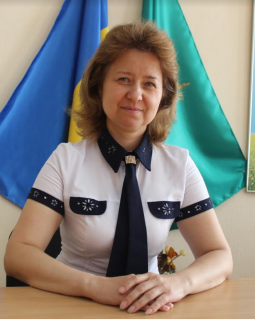 ПІБ викладача Головко Світлана ГригорівнаПосада:  доцентНауковий ступінь: кандидат історичних наукВчене звання: доцентПрофайл викладача: http://www.lib.nau.edu.ua/naukpraci/teacher.php?id=11504Тел.: 406-79-14, 063 23 55 764E-mail: svitlana.holovko@npp.nau.edu.uaРобоче місце: 1.455Оригінальність навчальної дисципліниОригінальність навчальної дисципліни полягає в унікальній можливості оволодіння знаннями з історії держави і права України як основою формування професійної компетентності юриста та вибудовування успішної життєвої траєкторії.Оригінальність навчальної дисципліни полягає в унікальній можливості оволодіння знаннями з історії держави і права України як основою формування професійної компетентності юриста та вибудовування успішної життєвої траєкторії.Лінк на дисциплінуhttps://classroom.google.com/c/MTE0NzYxMzk0Njgw rxx2veshttps://classroom.google.com/c/MTE0NzYxMzk0Njgw rxx2ves